Информация о проведенных мероприятиях в рамках «Недели строительства, ЖКХ, энергетики и транспорта» с 06.12.2021 по 11.12.2021 годав     МБОУ «Школа №1»                                                                              (муниципальный орган, осуществляющий управление в сфере образования)Общее количество профориентационных мероприятий, как в очном, так и в дистанционном формате, проведенных с обучающимися в рамках «Недели строительства, ЖКХ, энергетики и транспорта»: __9_шт.);Общее количество профориентационных экскурсий на предприятия (организации) Владимирской области, как в очном, так и в дистанционном формате, в рамках «Недели строительства, ЖКХ, энергетики и транспорта»: __3__(шт).Список предприятий (организаций), задействованных в мероприятиях «Недели строительства, ЖКХ, энергетики и транспорта» (с указанием полных названий и территориального расположения): ОАО завод «Промсвязь», ул. Набережная, д. 80ГБУСО ВО «Комплексный центр социального обслуживания населения Юрьев-Польского района», ул. Владимирская, д. 13Общее количество обучающихся, охваченных профориентационными мероприятиями: __943__человек;Фотографии/видеоролики в хорошем качестве. 21.01.2022 г            Информацию подготовила                         зам.  дир. по ВР      Малышева Е. А.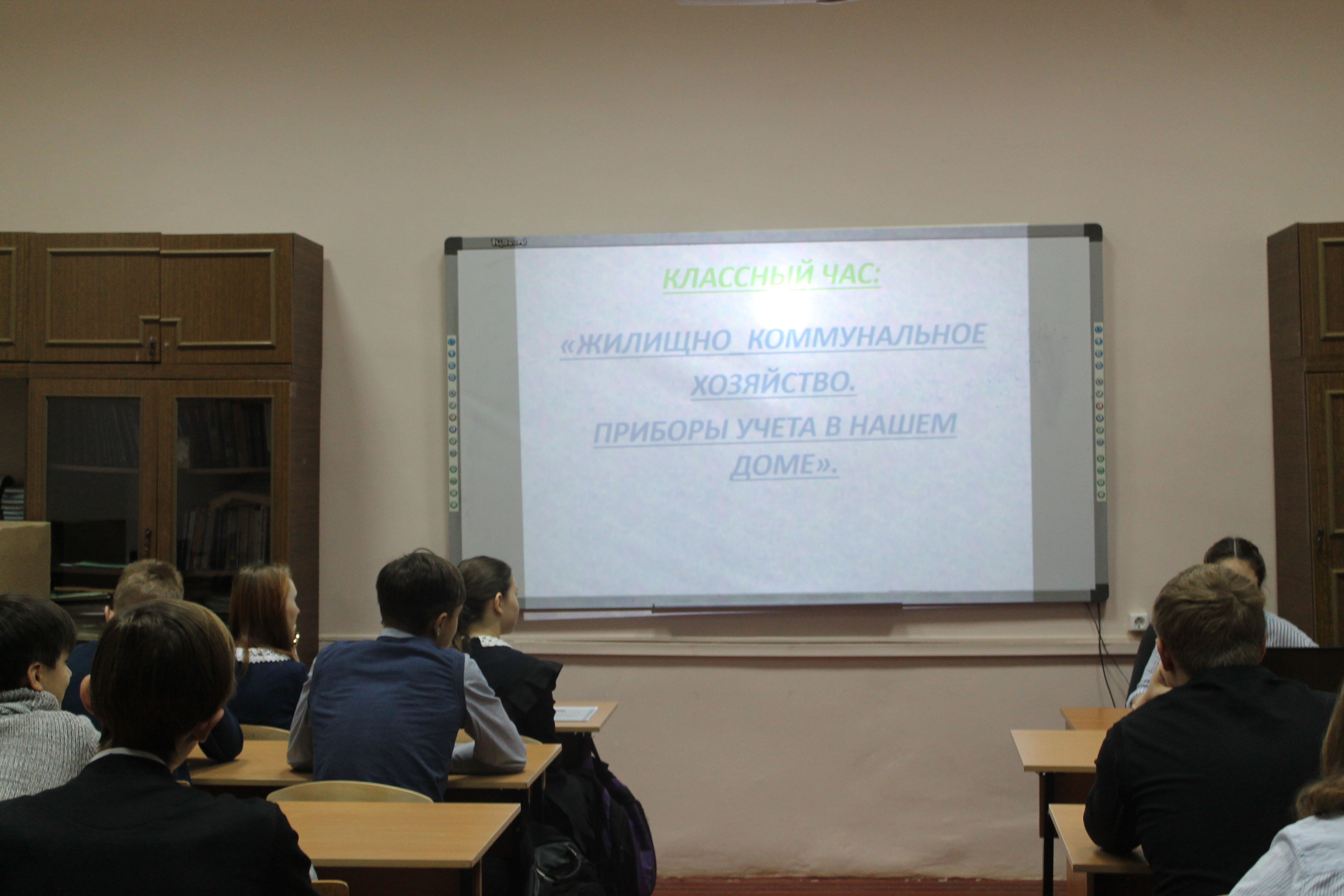 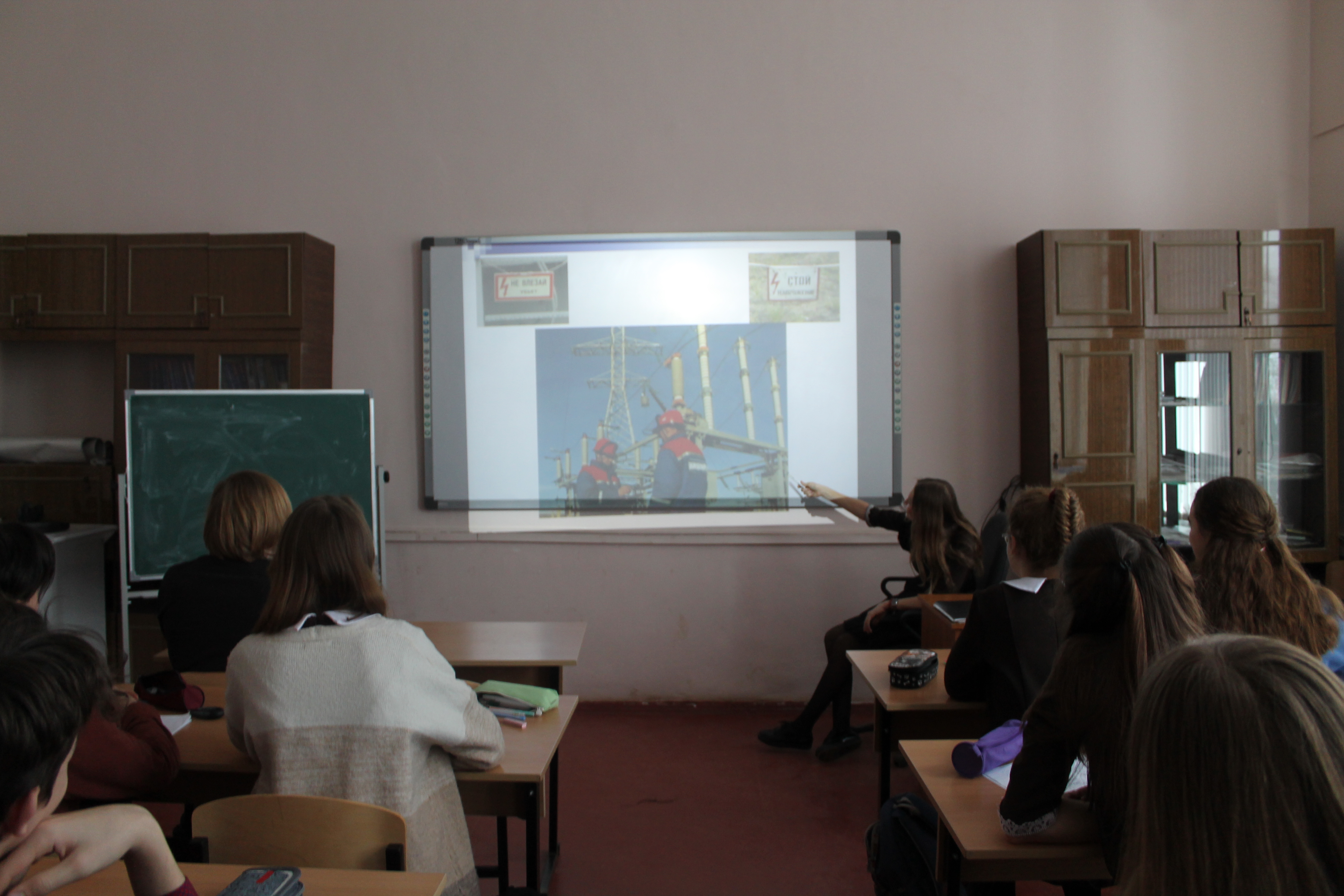 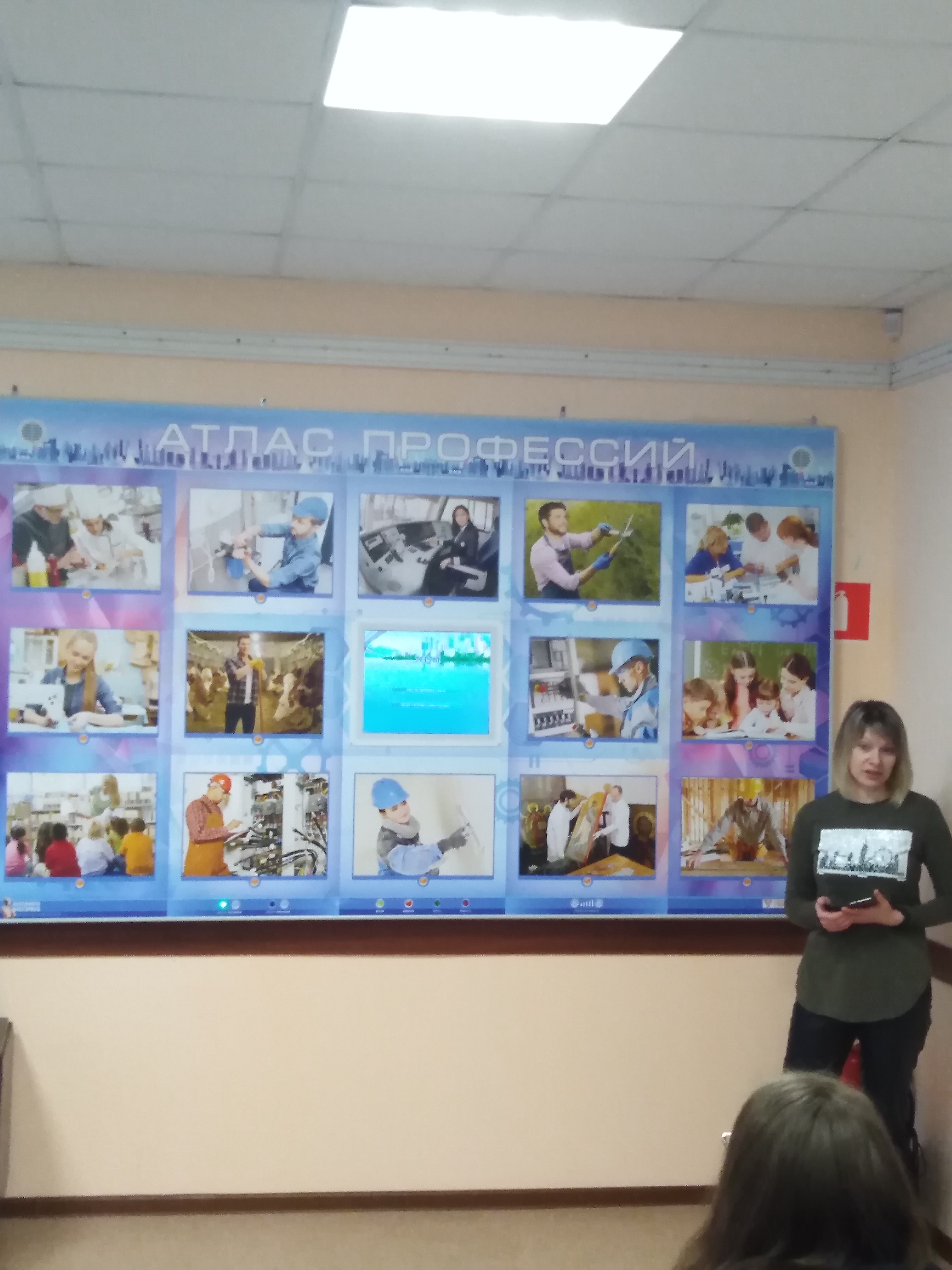 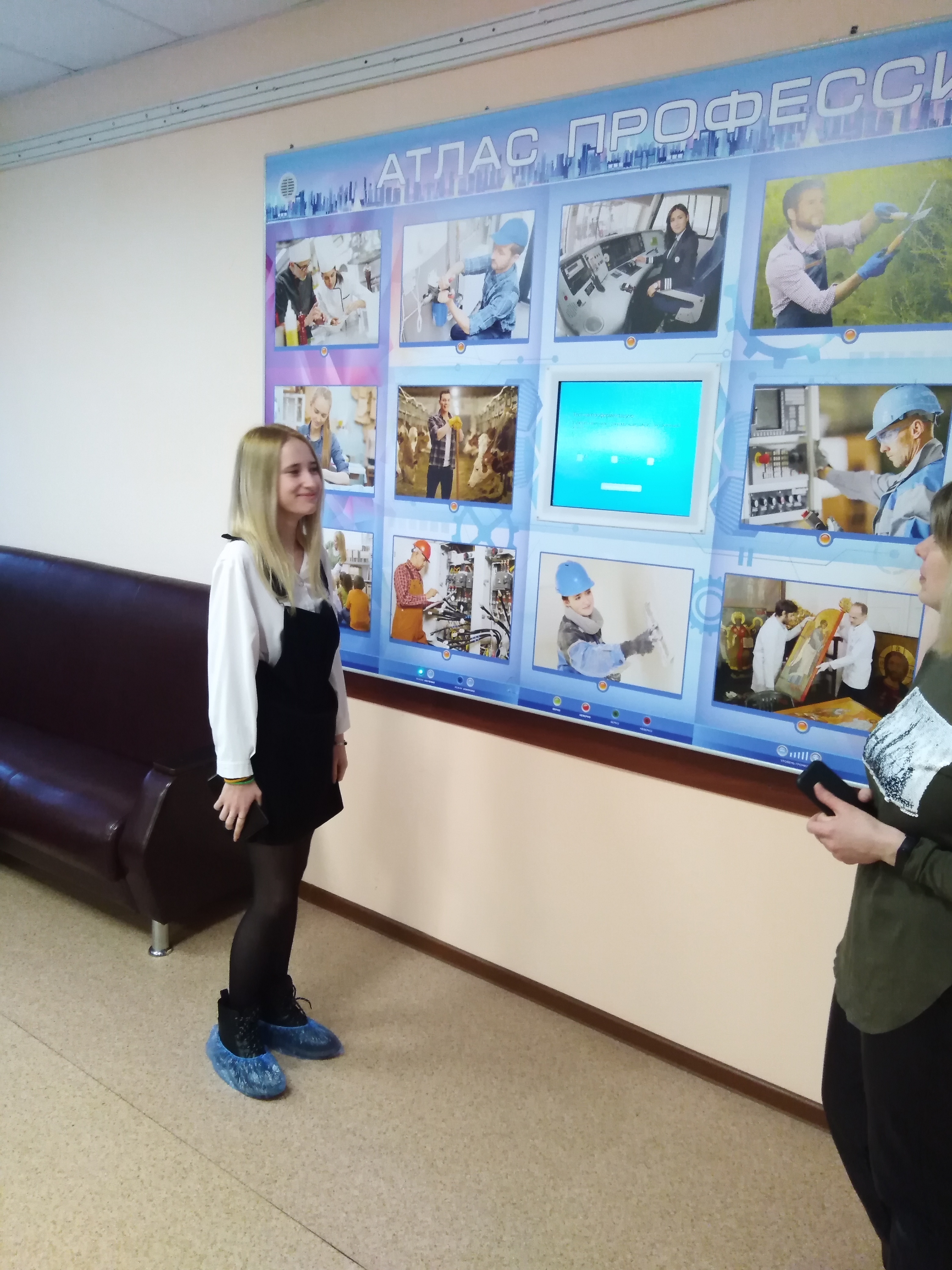 № п/пФорма проведения тематических мероприятий(с указанием названия)Дата проведенияВремя проведенияМесто проведенияСоциальные партнерыКоличество охваченныхшкольников (указать наименования образовательных организаций)Ответственный исполнительИнформационное освещение (печатная пресса (газеты, журналы…);аудиовизуальные СМК (радио, телевидение);информационные службы (новостные агентства, пресс-службы…); Интернет-ресурсы и др.) с указанием ссылки на электронный ресурс1Часы общения с детьми: "Мы-энергетики»«Профессии в ЖКХ»«Виды транспорта и его назначение»«ЖКХ приборы учета в нашем доме»09.12.218.00 – 8.30Кл. каб.1 - 11 кл. 853 чел.зам. дир. по ВР Малышева Е. А.,кл. руководители2Школьный конкурс рисунков «В мире профессий»10.12.2114.00Актовый зал1 – 6 кл.132 чел.Симагина Е. А.,старшая вожатая3Внеклассное мероприятие «Атлас профессий»08.21.21 8.00 – 8.30ГБУСО КЦСОН9г 21 чел.зам. дир. по ВР Малышева Е. А.,Седова А. Н. специалист по социальной работе4Диаагностика учащихся с использованием платформы «Билет в будущее», что я знаю о профессияхдекабрь8.00 – 14.00Каб. №1860 чел.Симагина Е. А.,старшая вожатая5Профориентационныетесты (9г класс)В течение недели8.00 – 8.30ГКУ КЦСОНГБУСО КЦСОН21 чел.зам. дир. по ВР Малышева Е. А.,Седова А. Н.специалист по социальной работе6Презентация профессий09.12.218.00 – 8.30Актовый залЮПИГК90 чел.зам. дир. по ВР Малышева Е. А7Онлайн  - экскурсия на ОАО завод «Промсвязь»В течение недели11 кл. - 29 чел.10 кл. – 16 чел.9Б кл. – 23 чел.зам. дир. по ВР Малышева Е. А